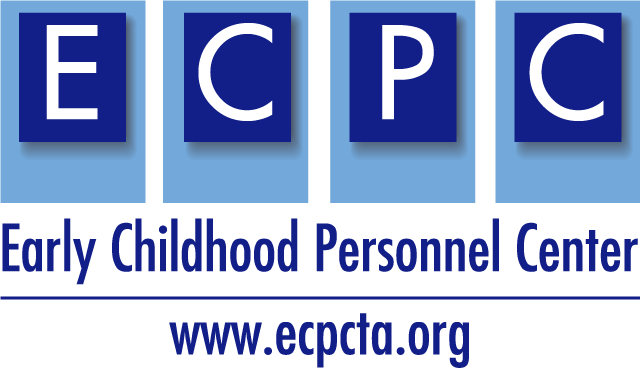 ECPC Syllabus ChecklistAlign Your Syllabi with EI/ECSE Professional StandardsThis checklist includes seven sections typically included in course syllabi and is designed to facilitate alignment of the course content and requirements with the EI/ECSE standards and components: Initial Practice-Based Professional Preparation Standards for EI/ECSE (2020). Your Institute of Higher Education (IHE) may require additional sections and/or content within sections of the syllabus. The checklist can be used as a self-assessment for the course(s) that you teach. It should be used as part of a program self-assessment when developing or revising the program of study. For sample syllabi, https://ecpcta.org/ihe-faculty/. NameUniversityCourse number and titleStandards and Components AddressedAligned with State CSPD Is the Standard/Component being covered in another class? If so, which one?  ______________________________________________________________________________________________________________________________________________________________________________________________________________________________      This is a product of the Early Childhood Personnel Center (ECPC) and was made possible by Cooperative Agreement #H325B170008 which is funded by the U.S. Department of Education, Office of Special Education Programs. However, those contents do not necessarily represent the policy of the Department of Education, and you should not assume endorsement by the Federal Government. Project Officers Christy Kavulic and Tracie Dickson.Syllabus SectionsSyllabus ContentYesNoNotes/FeedbackCourse and Instructor InformationCourse title, number, sectionCourse and Instructor InformationDate (semester and year)Course and Instructor InformationCourse meeting days and times Course and Instructor InformationCourse location: on-campus or virtualCourse and Instructor InformationInstructor’s name and titleCourse and Instructor InformationInstructor’s office location and office hoursCourse and Instructor InformationInstructor’s phone number, email address, and web pageCourse and Instructor InformationCourse web page URLCourse and Instructor InformationOther information as required by the IHECourse DescriptionIHE approved course description, as in catalogCourse DescriptionPrerequisites and course requirements (e.g., field hours) as in catalogCourse DescriptionCourse format (e.g., lecture, on-line, hybrid, field work)Course and University PoliciesAttendanceCourse and University PoliciesAcademic integrity/dishonesty/plagiarismCourse and University PoliciesAccommodations for students with disabilitiesCourse and University PoliciesCourse evaluation/grading Course and University PoliciesLate assignments/make-up work or examsCourse and University PoliciesFile type accepted (e.g., docx, pdf, etc.)Course and University PoliciesOther, based on individual instructor expectations and/or IHE policiesStudent Learning Outcomes/Objectivesreflect the Standard/s and Component/sIdentify what the student will know and/or be able to do upon successful completion of course requirementsStudent Learning Outcomes/Objectivesreflect the Standard/s and Component/sEach objective is operationalized with observable/measurable outcomes Student Learning Outcomes/Objectivesreflect the Standard/s and Component/sEach objective identifies the EI/ECSE component .Required Text and Supplemental Materials reflect the Standard/s and Component/sRequired text:Align with standard(s) and component(s) addressed by course Required Text and Supplemental Materials reflect the Standard/s and Component/sSupplemental materials:Journal articles, etc. WebsitesVideosTopical Course Outline (table format)Date/WeekTopical Course Outline (table format)ReadingsTopical Course Outline (table format)Assignments/exams and due datesTopical Course Outline (table format)Title of assignmentTopical Course Outline (table format)Standard(s) and component(s) being assessedTopical Course Outline (table format)Description of assignment (brief)AssignmentsScoringAssignmentsDue dateAssignmentsContribution to course gradeOverallStudent can clearly identify how course objectives and outcomes are associated with specific EI/ECSE standard(s) and component(s)